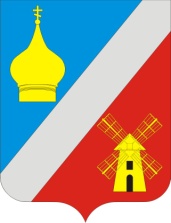 АДМИНИСТРАЦИЯФедоровского сельского поселенияНеклиновского района Ростовской области                                                      ПОСТАНОВЛЕНИЕ                                        «08» октября 2018 г.                              № 117                                 с. Федоровка В связи с установившейся на территории Ростовской области сухой, жаркой и ветреной погодой, руководствуясь статьей 30 Федерального закона от 21.12.1994 №69-ФЗ «О пожарной безопасности», статьей 4 Областного закона от 25.11.2004 №202-ЗС «О пожарной безопасности», Постановлением Администрации Ростовской области от 05.07.2012г. №602 «О реализации мер пожарной безопасности в Ростовской области», в целях предупреждения возникновения пожаров на территории Федоровского сельского поселения, Администрация Федоровского сельского поселения   на основании решения КЧС и ОПБ Федоровского поселения № 6 от 08.10.2018 постановляю:	1.Внести в постановление администрации Федоровского сельского поселенияот23.05.2018 г. № 67 «О введении особого противопожарного режима на территории Федоровского сельского поселения» следующие изменения:	1.1. пункт 1 изложить в следующей редакции «Ввести с 23 мая 2018 года до    снятия особого противопожарного режима на территории Ростовской области, особый противопожарный режим на территории Федоровского сельского поселения».	2.Настоящее постановление вступает в силу со дня его подписания.	3.Настоящее постановление опубликовать в сети Интернет на сайте Администрации Федоровского сельского поселения.	4.Контроль за исполнением настоящего постановления оставляю за собой.ВРИО Главы АдминистрацииФедоровского сельского поселения	                                                  Л.Н. Железняк«О внесении изменений в постановление Администрации Федоровского сельского поселения от 23.05.2018г. № 67»